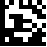 Form A: TSE substancesi of animal originBasic informationFurther informationi	Substances obtained from animals susceptible to TSE (excluding experimentally induced TSE) and substances within the scope of Chapter 5.2.8. of the European Pharmacopoeia.ii	Use a separate column for each manufacturer.iii	A TSE Certificate of Suitability may be obtained from the European Directorate for the Quality of Medicines based on the general text of the European Pharmacopoeia, Chapter 5.2.8., "Minimising the risk of transmitting animal spongiform encephalopathy agents via medicinal products".Please check appropriate box(es):	Form B (Other substances of animal origin) is not applicable.	Form C (Albumin and other substances of human origin) is not applicable.Form B: Other substances of animal originBasic informationFurther informationPlease check appropriate box(es):	Form A (TSE substances of animal origin) is not applicable.	Form C (Albumin and other substances of human origin) is not applicable.Form C: Albumin and other substances of human originBasic informationFurther informationPlease check appropriate box(es):	Form A (TSE substances of animal origin) is not applicable.	Form B (Other substances of animal origin) is not applicable.Change historyIdentification number:Version:Valid from:Name of medicinal product:Authorisation no.:
If knownApplication ID:If knownDate:For homeopathic and anthroposophic medicinal products and medicinal products for gemmotherapy without indication in the notification procedure:For homeopathic and anthroposophic medicinal products and medicinal products for gemmotherapy without indication in the notification procedure:Name of Master Dossier:Master Dossier no.:Name of substanceName of substanceName and address of manufactureriiName and address of manufactureriiSpecies and tissue from which substance is a derivativeSpecies and tissue from which substance is a derivativeCountry/ies of origin of the source animals used in the manufacture of the substanceCountry/ies of origin of the source animals used in the manufacture of the substanceIs the substance exempt from mandatory declaration according to the TSE instructions?If not, its origin (species and organ/tissue) must be declared in the composition section of the medicinal product textsIs the substance exempt from mandatory declaration according to the TSE instructions?If not, its origin (species and organ/tissue) must be declared in the composition section of the medicinal product texts yes no:  yes no:  yes no: Do you have a TSE Certificate of Suitability issued by the EDQMiii? If yes, please state CEP number and date and attach a copy of the CEPDo you have a TSE Certificate of Suitability issued by the EDQMiii? If yes, please state CEP number and date and attach a copy of the CEP no yes: no yes: no yes:Use of substanceAs active substanceUse of substanceAs excipientUse of substanceAs reagent/culture medium component used in routine manufactureUse of substanceAs reagent/culture medium component used in the production of master/working cell banksUse of substanceAs starting material used in the manufacture of active substancesUse of substanceAs starting material used in the manufacture of excipientsUse of substanceOther, give detailsName of medicinal product:Authorisation no.:
If knownApplication ID:If knownDate:For homeopathic and anthroposophic medicinal products and medicinal products for gemmotherapy without indication in the notification procedure:For homeopathic and anthroposophic medicinal products and medicinal products for gemmotherapy without indication in the notification procedure:Name of Master Dossier:Master Dossier no.:Name of substanceName of substanceSpecies and tissue from which substance is a derivativeSpecies and tissue from which substance is a derivativeCountry/ies of origin of the source animals used in the manufacture of the substanceCountry/ies of origin of the source animals used in the manufacture of the substanceUse of substanceAs active substanceUse of substanceAs excipientUse of substanceAs reagent/culture medium component used in routine manufactureUse of substanceAs reagent/culture medium component used in the production of master/working cell banksUse of substanceAs starting material used in the manufacture of active substancesUse of substanceAs starting material used in the manufacture of excipientsUse of substanceOther, give detailsName of medicinal product:Authorisation no.:
If knownApplication ID:If knownDate:For homeopathic and anthroposophic medicinal products and medicinal products for gemmotherapy without indication in the notification procedure:For homeopathic and anthroposophic medicinal products and medicinal products for gemmotherapy without indication in the notification procedure:Name of Master Dossier:Master Dossier no.:Name of substanceName of substanceTissue from which substance is a derivativeTissue from which substance is a derivativeCountry of origin of substanceCountry of origin of substanceUse of substanceAs active substanceUse of substanceAs excipientUse of substanceAs reagent/culture medium component used in routine manufactureUse of substanceAs reagent/culture medium component used in the production of master/working cell banksUse of substanceAs starting material used in the manufacture of active substancesUse of substanceAs starting material used in the manufacture of excipientsUse of substanceOther, give detailsIs the substance used authorised as a medicinal product (authorisation number/country)?Is the substance used authorised as a medicinal product (authorisation number/country)? yes:  no yes:  no yes:  noVersionChangesig1.2New layout, no content adjustments to the previous version.dei1.1Formal adjustments to the header and footerNo content adjustments to the previous version.dei1.0Implementation of TPO4dts / lac